MATHEMATICS	STAGE 2TEACHING AND LEARNING OVERVIEWTEACHING AND LEARNING EXPERIENCESAll assessment tasks should be written in red and planning should be based around developing the skills to complete that task.Assessment rubrics or marking scale should be considered.TERM: WEEK: 4STRAND:  Measurement and GeometrySUB-STRAND: Angles 2WORKING MATHEMATICALLY: Ma2-1WM    Ma2-3WMOUTCOMES: MA2-16MGOUTCOMES: MA2-16MGIdentifies, describes, compares and classifies anglesIdentifies, describes, compares and classifies anglesIdentifies, describes, compares and classifies anglesCONTENT: CONTENT: Compare angles and classify them as equal to, greater than or less than a right angle (ACMMG089)Compare angles using informal means, such as by using an “angle tester” 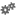 Recognise and describe angles as “less than”, “equal to”, “about the same as” or “greater than” a right angle (Communicating)Compare angles and classify them as equal to, greater than or less than a right angle (ACMMG089)Compare angles using informal means, such as by using an “angle tester” Recognise and describe angles as “less than”, “equal to”, “about the same as” or “greater than” a right angle (Communicating)Compare angles and classify them as equal to, greater than or less than a right angle (ACMMG089)Compare angles using informal means, such as by using an “angle tester” Recognise and describe angles as “less than”, “equal to”, “about the same as” or “greater than” a right angle (Communicating)ASSESSMENT FOR LEARNING(PRE-ASSESSMENT)ASSESSMENT FOR LEARNING(PRE-ASSESSMENT)WARM UP / DRILLWARM UP / DRILLTENS ACTIVITYNEWMAN’S PROBLEMINVESTIGATION TENS ACTIVITYNEWMAN’S PROBLEMINVESTIGATION Draw an angle that is greater than a right angle and an angle which is less than a right angle.Draw an angle that is greater than a right angle and an angle which is less than a right angle.Draw an angle that is greater than a right angle and an angle which is less than a right angle.QUALITY TEACHING ELEMENTSQUALITY TEACHING ELEMENTSINTELLECTUAL QUALITYQUALITY LEARNING ENVIRONMENTSIGNIFICANCEQUALITY TEACHING ELEMENTSQUALITY TEACHING ELEMENTSDeep knowledge Deep understandingProblematic knowledgeHigher-order thinkingMetalanguageSubstantive communicationExplicit quality criteriaEngagementHigh expectationsSocial supportStudents’ self-regulationStudent directionBackground knowledgeCultural knowledgeKnowledge integrationInclusivity ConnectednessNarrativeRESOURCESRESOURCESResource 1:  Teaching about angles: Stage 2http://technologyinmaths.wikispaces.com/file/view/teaching+about+angles+stage+2.pdfTeaching angles by abstraction:  a professional development experiment in Year 3 http://www.curriculumsupport.education.nsw.gov.au/primary/mathematics/assets/pdf/angles_report01.pdfThings I wish I knew earlier about teaching maths – Teaching about angles – Stage 2http://marion2407.blogspot.com.au/2011/03/teaching-about-angles-stage-2.htmlResource 1:  Teaching about angles: Stage 2http://technologyinmaths.wikispaces.com/file/view/teaching+about+angles+stage+2.pdfTeaching angles by abstraction:  a professional development experiment in Year 3 http://www.curriculumsupport.education.nsw.gov.au/primary/mathematics/assets/pdf/angles_report01.pdfThings I wish I knew earlier about teaching maths – Teaching about angles – Stage 2http://marion2407.blogspot.com.au/2011/03/teaching-about-angles-stage-2.htmlResource 1:  Teaching about angles: Stage 2http://technologyinmaths.wikispaces.com/file/view/teaching+about+angles+stage+2.pdfTeaching angles by abstraction:  a professional development experiment in Year 3 http://www.curriculumsupport.education.nsw.gov.au/primary/mathematics/assets/pdf/angles_report01.pdfThings I wish I knew earlier about teaching maths – Teaching about angles – Stage 2http://marion2407.blogspot.com.au/2011/03/teaching-about-angles-stage-2.htmlWHOLE CLASS INSTRUCTION MODELLED ACTIVITIESGUIDED & INDEPENDENT ACTIVITIESGUIDED & INDEPENDENT ACTIVITIESRevise what a right angle looks like. Have children locate right angles in classroom.Students use angle eater created in previous lessons to locate angles in the classroom which are greater or less than a right angle.Students list the angles found under the following headings “Less than a right angle”, “ equal to a right angle” or more than a right angle”Students use body angles to illustrate angles greater or less than a right angleLesson 9 Teaching about angles: Stage 2 can be used as a guideResource 1LEARNING SEQUENCERemediationS1 or Early S2Revise what a right angle looks like. Have children locate right angles in classroom.Students use angle eater created in previous lessons to locate angles in the classroom which are greater or less than a right angle.Students list the angles found under the following headings “Less than a right angle”, “ equal to a right angle” or more than a right angle”Students use body angles to illustrate angles greater or less than a right angleLesson 9 Teaching about angles: Stage 2 can be used as a guideResource 1LEARNING SEQUENCES2Introduce the terms acute (less than a right angle) and obtuse (more than a right angle)Student selects an object from the classroom and use the angle maker previously constructed (straw and pipe cleaner) to classify the angle as acute or obtuse.Use clock face to show right, acute and obtuse angles. Children a given a clock face stencil and using two pencils as hands are asked to make an angle. The children will guide with statements such as, One pencil is pointing tp the twelve, where would the other pencil have to be pointing to show an acute angle.Revise what a right angle looks like. Have children locate right angles in classroom.Students use angle eater created in previous lessons to locate angles in the classroom which are greater or less than a right angle.Students list the angles found under the following headings “Less than a right angle”, “ equal to a right angle” or more than a right angle”Students use body angles to illustrate angles greater or less than a right angleLesson 9 Teaching about angles: Stage 2 can be used as a guideResource 1LEARNING SEQUENCEExtension Late S2 or Early S3Pirate Geometry Bingo: Play geometry bingo as a whole class. Students need to identify a range of angles and lines, including: obtuse angle, right angle, acute angle, straight angle, skew, ray, line, line segment etc. Game is available on Teachers Pay Teachers. Revise what a right angle looks like. Have children locate right angles in classroom.Students use angle eater created in previous lessons to locate angles in the classroom which are greater or less than a right angle.Students list the angles found under the following headings “Less than a right angle”, “ equal to a right angle” or more than a right angle”Students use body angles to illustrate angles greater or less than a right angleLesson 9 Teaching about angles: Stage 2 can be used as a guideResource 1EVALUATION & REFLECTIONStudent Engagement:                                    Achievement of Outcomes:Resources:                                                        Follow Up:                 